SOLICITUD DE CERTIFICACIÓN NOM TELECOMUNICACIONESSe declara bajo protesta de decir verdad que los datos aquí asentados, así como también los anexos que se presentan, son verdaderos y corresponden a los modelos indicados en la presente solicitud.Notas:Los documentos deben presentarse solamente en original, y sus anexos, en copia simple, en un tanto. Si el solicitante requiere que se le acuse recibo, debe adjuntar una copia simple adicional.Si el presente formato presenta alguna alteración o modificación, la solicitud no será aceptada.La declaración de la fracción arancelaria es responsabilidad del solicitante o titular del certificado.En caso de cualquier faltante de información o requisito se tendrá máximo 5 días hábiles contados a partir de la recepción de la solicitud de certificación para subsanar dicha omisión, transcurrido el periodo sin desahogar la petición se tendrá por concluido el trámite.No existe la posibilidad de la ampliación en el Esquema ILas ampliaciones de titularidad no están permitidas para Normas Oficiales y Disposiciones técnicas del instituto (IFT)Para información de los esquemas de certificación consultar el formato Modalidades o esquemas de certificación (FORSEL-72)Antes de llenar los formatos, lea completa y cuidadosamente el instructivo.No se permiten borraduras, tachaduras ni enmendaduras en los formatos.La firma debe ser autógrafa con bolígrafo de tinta negra. El llenado debe ser a mano con letra legible, con máquina de escribir o computadora con tinta de color negro.Registre la información con letras mayúsculas y números arábigos. Cancele con una línea los renglones no utilizados. El solicitante debe presentar como anexo a esta solicitud, la información requerida para cada modelo de acuerdo con lo sombreado.Número de referencia:       Fecha de recepción:            Fecha de recepción:      Responsable de ingreso (iniciales): NOM: NOM: NOM: NOM: ¿Presenta solicitud por primera vez ante el Organismo de Evaluación de la Conformidad?  SI	NO¿Presenta solicitud por primera vez ante el Organismo de Evaluación de la Conformidad?  SI	NO¿Presenta solicitud por primera vez ante el Organismo de Evaluación de la Conformidad?  SI	NO¿Presenta solicitud por primera vez ante el Organismo de Evaluación de la Conformidad?  SI	NONOTA: Si la respuesta es SI llenar toda la solicitud y presentar los requisitos que correspondan, según sea el esquema de certificación marcada en el ANEXO I. Si la respuesta es NO: Los requisitos generales del Anexo I se presentarán sólo cuando sea la primera vez que se va a solicitar el servicio de certificación o cuando cambien las circunstancias o las personas a las que se refieren.NOTA: Si la respuesta es SI llenar toda la solicitud y presentar los requisitos que correspondan, según sea el esquema de certificación marcada en el ANEXO I. Si la respuesta es NO: Los requisitos generales del Anexo I se presentarán sólo cuando sea la primera vez que se va a solicitar el servicio de certificación o cuando cambien las circunstancias o las personas a las que se refieren.NOTA: Si la respuesta es SI llenar toda la solicitud y presentar los requisitos que correspondan, según sea el esquema de certificación marcada en el ANEXO I. Si la respuesta es NO: Los requisitos generales del Anexo I se presentarán sólo cuando sea la primera vez que se va a solicitar el servicio de certificación o cuando cambien las circunstancias o las personas a las que se refieren.NOTA: Si la respuesta es SI llenar toda la solicitud y presentar los requisitos que correspondan, según sea el esquema de certificación marcada en el ANEXO I. Si la respuesta es NO: Los requisitos generales del Anexo I se presentarán sólo cuando sea la primera vez que se va a solicitar el servicio de certificación o cuando cambien las circunstancias o las personas a las que se refieren.1. DATOS DEL INTERESADO 1. DATOS DEL INTERESADO 1. DATOS DEL INTERESADO 1. DATOS DEL INTERESADO Nombre o razón social:      Nombre o razón social:      Nombre o razón social:      Nombre o razón social:      RFC:                                              Calle:                                                       No. Ext.:                             No. Int.:      RFC:                                              Calle:                                                       No. Ext.:                             No. Int.:      RFC:                                              Calle:                                                       No. Ext.:                             No. Int.:      RFC:                                              Calle:                                                       No. Ext.:                             No. Int.:      Colonia o poblado:                                                                                                  Municipio o Alcaldía:      Colonia o poblado:                                                                                                  Municipio o Alcaldía:      Colonia o poblado:                                                                                                  Municipio o Alcaldía:      Colonia o poblado:                                                                                                  Municipio o Alcaldía:      Estado:                                        C.P.:                                                                                       Estado:                                        C.P.:                                                                                       Rep. Autorizado:     Rep. Autorizado:     Teléfono:                                    Correo Electrónico:                                      Teléfono:                                    Correo Electrónico:                                      Teléfono:                                    Correo Electrónico:                                      Teléfono:                                    Correo Electrónico:                                      NOTA: En caso de filiales, subsidiarias y/o importadores ingresar carta declaratoria indicada en el ANEXO I.1.1 DATOS DEL REPRESENTANTE LEGAL EN CASO DE PERSONA MORAL Y DE SUS FILIALES, SUBSIDIARIAS Y/O IMPORTADORESNOTA: En caso de filiales, subsidiarias y/o importadores ingresar carta declaratoria indicada en el ANEXO I.1.1 DATOS DEL REPRESENTANTE LEGAL EN CASO DE PERSONA MORAL Y DE SUS FILIALES, SUBSIDIARIAS Y/O IMPORTADORESNOTA: En caso de filiales, subsidiarias y/o importadores ingresar carta declaratoria indicada en el ANEXO I.1.1 DATOS DEL REPRESENTANTE LEGAL EN CASO DE PERSONA MORAL Y DE SUS FILIALES, SUBSIDIARIAS Y/O IMPORTADORESNOTA: En caso de filiales, subsidiarias y/o importadores ingresar carta declaratoria indicada en el ANEXO I.1.1 DATOS DEL REPRESENTANTE LEGAL EN CASO DE PERSONA MORAL Y DE SUS FILIALES, SUBSIDIARIAS Y/O IMPORTADORESNombre:     Nombre:     Nombre:     Nombre:     Registro Federal de Contribuyentes (R.F.C.):                         Clave Única del Registro de Población (CURP):      Registro Federal de Contribuyentes (R.F.C.):                         Clave Única del Registro de Población (CURP):      Registro Federal de Contribuyentes (R.F.C.):                         Clave Única del Registro de Población (CURP):      Registro Federal de Contribuyentes (R.F.C.):                         Clave Única del Registro de Población (CURP):      Calle:                                           No. Ext.:                             No. Int.:                        Colonia o poblado:                                                                                                  Calle:                                           No. Ext.:                             No. Int.:                        Colonia o poblado:                                                                                                  Calle:                                           No. Ext.:                             No. Int.:                        Colonia o poblado:                                                                                                  Calle:                                           No. Ext.:                             No. Int.:                        Colonia o poblado:                                                                                                  Municipio o Alcaldía:                                    Estado:                                        C.P.:                                                                                       Municipio o Alcaldía:                                    Estado:                                        C.P.:                                                                                       Municipio o Alcaldía:                                    Estado:                                        C.P.:                                                                                       Municipio o Alcaldía:                                    Estado:                                        C.P.:                                                                                       Teléfono:                                    Correo Electrónico:                                      Teléfono:                                    Correo Electrónico:                                      Teléfono:                                    Correo Electrónico:                                      Teléfono:                                    Correo Electrónico:                                      2. DATOS DEL PRODUCTO Y TIPO DE SOLICITUD2. DATOS DEL PRODUCTO Y TIPO DE SOLICITUD2. DATOS DEL PRODUCTO Y TIPO DE SOLICITUD2. DATOS DEL PRODUCTO Y TIPO DE SOLICITUDNombre genérico del producto:      	                       	     Nombre genérico del producto:      	                       	     Nombre genérico del producto:      	                       	     Esquema:      	 Definición de familias    En caso del esquema EI:  	                                 Fracción(es) arancelaria(s):      Esquema:      	 Definición de familias    En caso del esquema EI:  	                                 Fracción(es) arancelaria(s):      Esquema:      	 Definición de familias    En caso del esquema EI:  	                                 Fracción(es) arancelaria(s):      Esquema:      	 Definición de familias    En caso del esquema EI:  	                                 Fracción(es) arancelaria(s):      Tipo de producto:  Tipo de producto:  Tipo de producto:  Subtipo:      Marca(s):                                         Modelo(s):                                      Nombre del fabricante o ensamblado final:     Marca(s):                                         Modelo(s):                                      Nombre del fabricante o ensamblado final:     Marca(s):                                         Modelo(s):                                      Nombre del fabricante o ensamblado final:     Marca(s):                                         Modelo(s):                                      Nombre del fabricante o ensamblado final:     País(es) de fabricación o ensamblado final:                                      País(es) de fabricación o ensamblado final:                                      País(es) de fabricación o ensamblado final:                                      País(es) de fabricación o ensamblado final:                                      País(es) de procedencia:      Número de muestras que integran el lote:      NOTA 1: Los productos no nuevos únicamente serán válidos para el esquema de certificación EI B)NOTA 2: La relación de los números de serie de todos los productos de la misma marca y modelo que integran el lote, debe entregarse por separado y será utilizada para cotejo en el punto de entrada al país.País(es) de procedencia:      Número de muestras que integran el lote:      NOTA 1: Los productos no nuevos únicamente serán válidos para el esquema de certificación EI B)NOTA 2: La relación de los números de serie de todos los productos de la misma marca y modelo que integran el lote, debe entregarse por separado y será utilizada para cotejo en el punto de entrada al país.País(es) de procedencia:      Número de muestras que integran el lote:      NOTA 1: Los productos no nuevos únicamente serán válidos para el esquema de certificación EI B)NOTA 2: La relación de los números de serie de todos los productos de la misma marca y modelo que integran el lote, debe entregarse por separado y será utilizada para cotejo en el punto de entrada al país.País(es) de procedencia:      Número de muestras que integran el lote:      NOTA 1: Los productos no nuevos únicamente serán válidos para el esquema de certificación EI B)NOTA 2: La relación de los números de serie de todos los productos de la misma marca y modelo que integran el lote, debe entregarse por separado y será utilizada para cotejo en el punto de entrada al país.3. DATOS DEL LABORATORIO DE PRUEBAS3. DATOS DEL LABORATORIO DE PRUEBAS3. DATOS DEL LABORATORIO DE PRUEBAS3. DATOS DEL LABORATORIO DE PRUEBASLaboratorio:      Número o clave de identificación única reporte de pruebas:      Número o clave de identificación única reporte de pruebas:      Número o clave de identificación única reporte de pruebas:      Nombre(s) de(los) signatario(s) autorizado(s):     Nombre(s) de(los) signatario(s) autorizado(s):     Nombre(s) de(los) signatario(s) autorizado(s):     Nombre(s) de(los) signatario(s) autorizado(s):     En caso de facturar a una persona diferente al titular de la certificación, favor de indicar los datos de facturación:     En caso de facturar a una persona diferente al titular de la certificación, favor de indicar los datos de facturación:     En caso de facturar a una persona diferente al titular de la certificación, favor de indicar los datos de facturación:     En caso de facturar a una persona diferente al titular de la certificación, favor de indicar los datos de facturación:     4. DIRECCIÓN PARA LA LOCALIZACION DEL PRODUCTO BODEGA, PUNTO DE VENTA U OTROS, PROPIOS O ARRENDADOS Y EN SU CASO DE SUS FILIALES, SUBSIDIARIAS Y/O IMPORTADORES O DE LOS LUGARES DONDE SE ALMACENARÁN LOS PRODUCTOS (Excepto para el Esquema IV)4. DIRECCIÓN PARA LA LOCALIZACION DEL PRODUCTO BODEGA, PUNTO DE VENTA U OTROS, PROPIOS O ARRENDADOS Y EN SU CASO DE SUS FILIALES, SUBSIDIARIAS Y/O IMPORTADORES O DE LOS LUGARES DONDE SE ALMACENARÁN LOS PRODUCTOS (Excepto para el Esquema IV)4. DIRECCIÓN PARA LA LOCALIZACION DEL PRODUCTO BODEGA, PUNTO DE VENTA U OTROS, PROPIOS O ARRENDADOS Y EN SU CASO DE SUS FILIALES, SUBSIDIARIAS Y/O IMPORTADORES O DE LOS LUGARES DONDE SE ALMACENARÁN LOS PRODUCTOS (Excepto para el Esquema IV)Dirección A:Dirección A:Dirección A:Calle:                                                      No. Ext:                 No. Int:                     Colonia:      Calle:                                                      No. Ext:                 No. Int:                     Colonia:      Calle:                                                      No. Ext:                 No. Int:                     Colonia:      Municipio o Alcaldía:      Estado:      C.P.:      Representante responsable de proveer muestras del producto: Nombre:     Teléfono:     Dirección B:Calle:                                                      No. Ext:                 No. Int:                     Colonia:      Municipio o Alcaldía:      Estado:      C.P.:      Representante responsable de proveer muestras del producto:Nombre:     Teléfono:     NOTA: Si el Interesado y en su caso, sus filiales, subsidiarias y/o importadores tuvieran bodegas o lugares dealmacenamiento en más direcciones, proporcionar los datos requeridos para las bodegas o lugaresadicionales por medio de la carta indicada en el ANEXO I.NOTA: Si el Interesado y en su caso, sus filiales, subsidiarias y/o importadores tuvieran bodegas o lugares dealmacenamiento en más direcciones, proporcionar los datos requeridos para las bodegas o lugaresadicionales por medio de la carta indicada en el ANEXO I.NOTA: Si el Interesado y en su caso, sus filiales, subsidiarias y/o importadores tuvieran bodegas o lugares dealmacenamiento en más direcciones, proporcionar los datos requeridos para las bodegas o lugaresadicionales por medio de la carta indicada en el ANEXO I.Representante autorizado  / Rep. Legal FirmaNombre:      FirmaANEXO IANEXO IANEXO IANEXO IANEXO IANEXO IDOCUMENTOS GENERALES (DOCUMENTACIÓN LEGAL Y ANEXOS)ESQUEMAESQUEMAESQUEMAESQUEMAESQUEMADOCUMENTOS GENERALES (DOCUMENTACIÓN LEGAL Y ANEXOS)EIEIIEIIIEIVDefinición de FamiliasDos juegos del contrato de servicio (FORSEL-01).Carta poder simple, preferentemente en hoja membretada otorgada por el representante legal para quien realice las gestiones de certificación.Copia certificada del acta(s) constitutiva(s) de la persona moral InteresadaCopia certificada de la protocolización del acta de asamblea donde se nombre al
representante legal y atribuciones conferidas a la persona que firma la solicitud de Certificación y, en su caso, para las filiales y/o subsidiarias, lo correspondiente para los representantes legales de las referidas filiales y/o subsidiarias.Copia simple de la identificación oficial del representante legal del Interesado y en su caso de los representantes legales de las filiales, subsidiarias y/o importadores.Copia de la Cédula de Situación Fiscal que acredite al interesado y en su caso a las
filiales, subsidiarias y/o importadores con domicilio(s) formalmente establecido(s) en México. así mismo, el titular, filiales, subsidiarias y/o importadores que hacen uso de un CC deben presentar firmado el contrato de prestación de servicios del Organismo de Certificación, en los mismos términos que el suscrito por el interesado.Para persona física, copia simple de la Identificación oficial, para acreditar su firma
en la solicitud de Certificación como Interesado.Copia del Registro Federal de Contribuyentes (RFC) del Interesado y en su caso de las filiales, subsidiarias y/o importadores.Copia del Alta del RFC del Interesado y en su caso de las filiales, subsidiarias y/o importadores expedida por la Secretaría de Hacienda y Crédito Público (SHCP).Carta bajo protesta de decir verdad en donde liste a dichas filiales y/o subsidiarias (en hoja membretada), la cual deberá contener la siguiente información:Nombre de la persona física / moral.Copia simple del Registro Federal de Contribuyentes (RFC) de cada una de las filiales y/o subsidiarias.Dirección en los Estados Unidos Mexicanos (calle, número exterior y/o interior, Colonia o poblado, Municipio o alcaldía, Estado, C.P. Nombre del Representante Legal y/o Representante autorizado: teléfono y correo electrónico.Así mismo, ingresar información de los Representantes autorizadas conforme al apartado 1.1ANEXO IIANEXO IIANEXO IIANEXO IIANEXO IIANEXO IIANEXO IIANEXO IIANEXO IIDOCUMENTOS PARTICULARESESQUEMAESQUEMAESQUEMAESQUEMAESQUEMAESQUEMAESQUEMAESQUEMADOCUMENTOS PARTICULARESEIEIEIIEIIIEIVEIVDefinición de familiasDefinición de familiasIdentificación oficial del representante legal del Interesado como persona moral para gestionar la certificación (original para cotejo y una copia).Identificación oficial del Interesado como persona física (original para cotejo y una
copia).Solicitud de pruebas, dirigida al Laboratorio de pruebas, con el modelo de las muestras seleccionadas por SELASTEC OCP firmada por el interesado, como persona física o en su caso por el representante legal de la persona moral.Original del Reporte de Prueba (con vigencia de 120 días hábiles).Diagramas esquemáticos y/o de bloques que muestren las características técnicas de diseño.Diagrama a bloques de cómo se va a conectar el producto a las redes públicas de
telecomunicaciones y/o hacer uso del espectro radioeléctrico.Especificaciones técnicas del producto de telecomunicaciones o radiodifusión, que muestren las características técnicas de diseño.Instructivos o manuales del Producto de telecomunicaciones o radiodifusión, en donde se describan todas sus funcionalidades de uso destinado.Fotografías o imágenes, digitales o impresas, internas y externas, del producto de
telecomunicaciones o radiodifusión que muestren, las características técnicas de
diseño.Especificaciones de instalación, cuando proceda.En su caso, original de la definición de la familia de modelos de producto (FORSEL-74) y el modelo de la misma que debe probarse.Entregar a SELASTEC OCP, las muestras seleccionadas del producto en empaque cerrado e identificable para entregar al Laboratorio de Pruebas.Presentar muestras de los modelos que se pretendan integrar a la familia de modelos de producto que se desea definir.Solicitud de certificación en formato libre con la información que se indica en el inciso 6.3.6 del Procedimiento de certificación en materia de telecomunicaciones y radiodifusión (PROSEL-23)Información técnica y operativa del correspondiente producto que incorpora al
dispositivo de telecomunicaciones o radiodifusión: que incluya entre otros los
instructivos o manuales, diagramas esquemáticos y/o de bloques que muestren
las características técnicas de diseño, así como fotografías o imágenes, digitales o
impresas, internas y externas, del dispositivo respecto del transceptor o radio transmisor con la disposición de pistas, circuitos integrados, componentes, antenas, frecuencias y tecnología de operación, entre otros y las especificaciones de instalación, cuando proceda.Carta compromiso en la que señale y asuma bajo protesta de decir verdad la responsabilidad de que las muestras tipo presentadas son representativas del Lote a certificar. Asimismo, debe entregar de manera electrónica un listado con los números de serie de todos los productos que integran el Lote.Carta compromiso en la que señale y asuma bajo protesta de decir verdad que las muestras tipo presentadas son representativas de los Lotes a certificar.Carta compromiso donde se indica que la muestra es representativa de la familia de los productos a certificar, así como informar de cualquier cambio en el producto.Carta compromiso en la que señale y asuma bajo protesta de decir verdad que las
muestras tipo presentadas son representativas de los correspondientes productos que incorporan al dispositivo de telecomunicaciones o radiodifusión a certificar.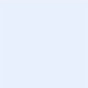 